Регламент Ассоциации контрольно-счетных органов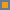 